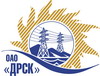 Открытое акционерное общество«Дальневосточная распределительная сетевая  компания»Протокол заседания Закупочной комиссии по вскрытию поступивших на открытый запрос предложений конвертовг. БлаговещенскПРЕДМЕТ ЗАКУПКИ:Закрытый электронный запрос предложений Закупка 524  лот № 3 - ««Выполнение мероприятий по технологическому присоединению заявителей с максимальной мощностью до 150кВт на территории СП «Приморские Южные ЭС» Партизанский район, с. Владимиро-Александровское)» для нужд филиалов ОАО «ДРСК» «Приморские электрические сети».Дата и время процедуры вскрытия конвертов: 09.12.2013 г. в 14:00 (время Благовещенское)Основание для проведения закупки: ГКПЗ 2013 г. закупка 524 раздел 2.1.1.Планируемая стоимость закупки в соответствии с ГКПЗ: 3 697 940,00 руб. без учета НДC.ПРИСУТСТВОВАЛИ:Два члена постоянно действующей Закупочной комиссии ОАО «ДРСК» 2 уровняИнформация о результатах вскрытия конвертов:В адрес Организатора закупки поступило 4 (четыре) заявки конверты с которыми были размещены в электронном виде на Торговой площадке Системы www.b2b-energo.ru.Вскрытие конвертов было осуществлено в электронном сейфе организатора запроса предложений на Торговой площадке Системы www.b2b-energo.ru автоматически.Дата и время начала процедуры вскрытия конвертов с заявками на участие в закупке: 08:40 (время московское) 09.12.2013.Место проведения процедуры вскрытия конвертов с предложениями участников: Торговая площадка Системы www.b2b-energo.ru.В конвертах обнаружены заявки следующих Участников закупки:РЕШИЛИ:Утвердить заседания Закупочной комиссии по вскрытию поступивших на открытый запрос предложений конвертов.Ответственный секретарь Закупочной комиссии 2 уровня ОАО «ДРСК»	О.А. МоторинаТехнический секретарь Закупочной комиссии 2 уровня ОАО «ДРСК»	Е.Ю. Коврижкина№ 562/УКС-В09.12.2013№Наименование претендента на участие в конкурсе и его адресПредмет и общая цена заявки на участие в ЗЗП1филиал ОАО "ВСЭСС" Приморская механизированная колонна № 16 (г. Уссурийск ул. Кирова, 14)Цена: 2 550 000,00 руб.  без учета НДС (с учетом НДС)Предложение имеет статус оферты и действует до 11.03.2014 г.2ООО "Дальэнергострой" (692900, Россия, Приморский край, г. Находка, Находкинский проспект, д. 7 "А")Цена: 2 595 000,00 руб. без учета НДС (НДС не облагается)Предложение имеет статус оферты и действует до 15.03.2014 г.3ООО "ЭДС" (692500, Россия, Приморский край, г. Уссурийск, ул. Тимирязева, д. 29-202)Цена: 2 742 788,00 руб. без учета НДС (3 236 489,84 руб. с учетом НДС)Предложение имеет статус оферты и действует до 10.03.2014 г.4ОАО "Дальэнергоспецремонт" (690105 г. Владивосток ул. Бородинская, 4-а)Цена: 3 693 483,00 руб. без учета НДС (4 358 309,94 руб. с учетом НДС).Предложение имеет статус оферты и действует до 16.03.2014 г.